ПРОТОКОЛ ЖЮРИ районного этапа конференции Война.Блокада.Ленинград20.12.2017г. ДДЮТ Выборгского районаПредседатель жюри:   Гусенцова Т.М.                        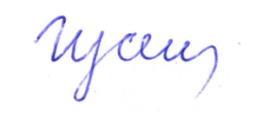                                                                                                .№Ф.И.О.участникаГБОУНазвание работыРуководительМесто1Жданова Анастасия  Школа 10411 кл.Полевые передвижные госпитали Партизанского края  (из истории моей семьи)Шиженская Нина Николаевна12.Игнатьев ВладиславШкола 1107 кл.Обеспечение топливом блокадного ЛенинградаИванова Светлана Геннадьевна33.Епихин АртёмШкола №659 кл.Защитники неба Ленинграда в годы войны - выпускники Ейского военно-морского авиационного училища  ОсиповАндрей Васильевич14.Захарова Анастасия  ДДТ «Союз».школа № 517, 6кл.Анна Алексеевна Грабовская и её семья 
в годы Великой Отечественной войны»Мозгалевская Елена Андреевна15.Смирнова МарияШкола 5347б кл.Вдали от ЛенинградаЛукьянова Ольга Юрьевна16.Сидорова МарусяГимназия № 652, 7в  кл.Лесная типография. Роль подпольной печатной продукции в ходе партизанской борьбы в Ленинградской области(по материалам музея боевого пути 5-ой партизанской бригады гимназии № 652)Янсон Наталья Гаврииловна17.Королёва АлисаГимназия№ 105, 8б кл.Победившие голодЛукша Светлана Витальевна28.Тележко ЕкатеринаДДТ  Союз.школа № 517, 5 кл.Солдат Великой Отечественной войны Михаил Петрович ЗоринШестухина Татьяна Валерьевна1